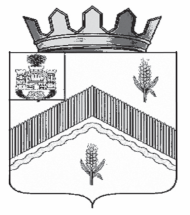 РОССИЙСКАЯ ФЕДЕРАЦИЯОРЛОВСКАЯ ОБЛАСТЬ АДМИНИСТРАЦИЯ ЗАЛЕГОЩЕНСКОГО РАЙОНАПОСТАНОВЛЕНИЕ         24 ноября 2022 год				       	     № 854                 пгт. ЗалегощьОб утверждении Перечня подведомственныхорганизаций администрации Залегощенского района, которые могут не создавать официальные страницы для размещения информации о своей деятельности в сети «Интернет»с учетом особенностей сферы их деятельностиВ соответствии с Федеральными законом от 14 июля 2022 года № 270-ФЗ «О внесении изменений в Федеральный закон от 9 февраля 2009 года № 8-ФЗ «Об обеспечении доступа к информации о деятельности государственных органов и органов местного самоуправления» и статей 10 Федерального закона от 22 декабря 2008 года № 262-ФЗ «Об обеспечении доступа к информации о деятельности судов в Российской Федерации», администрация Залегощенского района  п о с т а н о в л я е т:1. Утвердить Перечень подведомственных организаций администрации Залегощенского района, которые могут не создавать официальные страницы для размещения информации о своей деятельности в сети «Интернет» с учетом особенностей сферы их деятельности, согласно приложению.2. Настоящее постановление вступает в силу   с момента его официального опубликования.3. Контроль над исполнением настоящего постановления возложить на заместителя главы администрации района Тришину Е.А.И.о. главы района                                                    А.Н. Грачёв                                                                                       Приложение к  постановлению администрации Залегощенского района                                                                       от « 24   » ноября   2022 г. №854Перечень подведомственных организаций администрации Залегощенского района, которые могут не создавать официальные страницы для размещения информации о своей деятельности в сети «Интернет» с учетом особенностей сферы их деятельности№п/пПеречень организацийОбоснование1Муниципальное предприятие  "Охотник"охота, отлов и отстрел диких животных, не входящие в полномочия предоставления услуг администрации Залегощенского района 2Общество с ограниченной ответственностью "Аптека №20"торговля розничная лекарственными средствами в специализированных магазинах,  не входящие в полномочия предоставления услуг администрации Залегощенского района3Контрольно-счётная палата Залегощенского района Орловской областипроведение внешнего контроля учреждений и организаций Залегощенского района, не оказывает услуг населению4Финансовый отдел администрации Залегощенского районаосуществление распределения бюджетирования учреждений и организаций Залегощенского района, не оказывает услуг населению5Администрация поселка Залегощь Залегощенского района Орловской областив стадии ликвидации6Муниципальное казенное учреждение "Единая дежурно-диспетчерская служба Залегощенского района орловской области"деятельность по обеспечению безопасности в чрезвычайных ситуациях деятельность по обеспечению безопасности, не оказывает услуг населению7Отдел культуры и архивного дела администрации Залегощенского районадеятельность органов местного самоуправления по управлению вопросами общего характера (ведение делопроизводства и бухгалтерия) 8Муниципальное унитарное предприятие бытового обслуживания населения «Мечта»Предоставление  ритуальных услуг9Муниципальное бюджетное учреждение культуры "Алёшненский сельский дом культуры Залегощенского района орловской области"В учреждении отсутствует руководитель и подчиненные